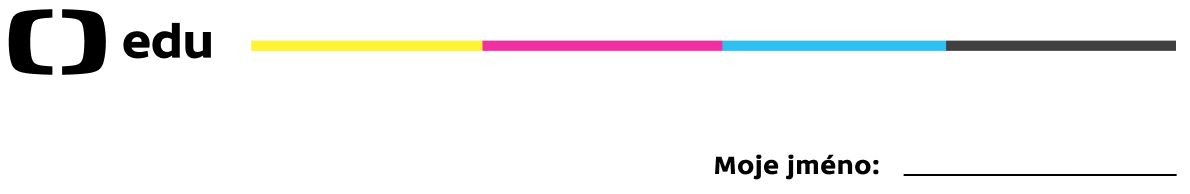 Erupce sopkyPracovní list je určen pro studenty 2. stupně základních škol a jeho cílem je poznat možnosti detekce erupce sopky.Erupce sopkyJakými způsoby lze předpovědět erupci sopky?…………………………………………………………………………………………………………………………………………………………………………………………………………………………………………………………………………………………………………………………………………………………………………………………………………………………………………………………………………………………………………………………………………………………………………………………………………Nejdůležitějším sopečným plynem je …………………………………………………………Jaký je chemický vzorec oxidu siřičitého?SO2SO3SO4Doplňte slova z nabídky do textu:rozpouští, emisí, magma, erupce, siřičitýOxid ……………………… se při styku s magmatem dobře	, takže když se……………………… dere nahoru, stoupá spolu s ním. Po změření	oxidusiřičitého mohou vědci spočítat, kolik magmatu se dere na povrch a tedy předpovědět, jak blízká je ………………………..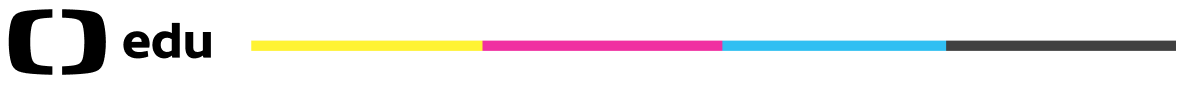 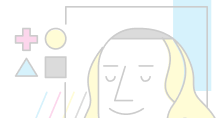 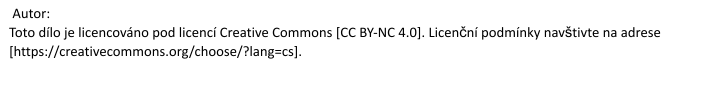 Co jsem se touto aktivitou naučil(a):………………………………………………………………………………………………………………………………………………………………………………………………………………………………………………………………………………………………………………………………………………………………………